ПОЛОЖЕНИЕ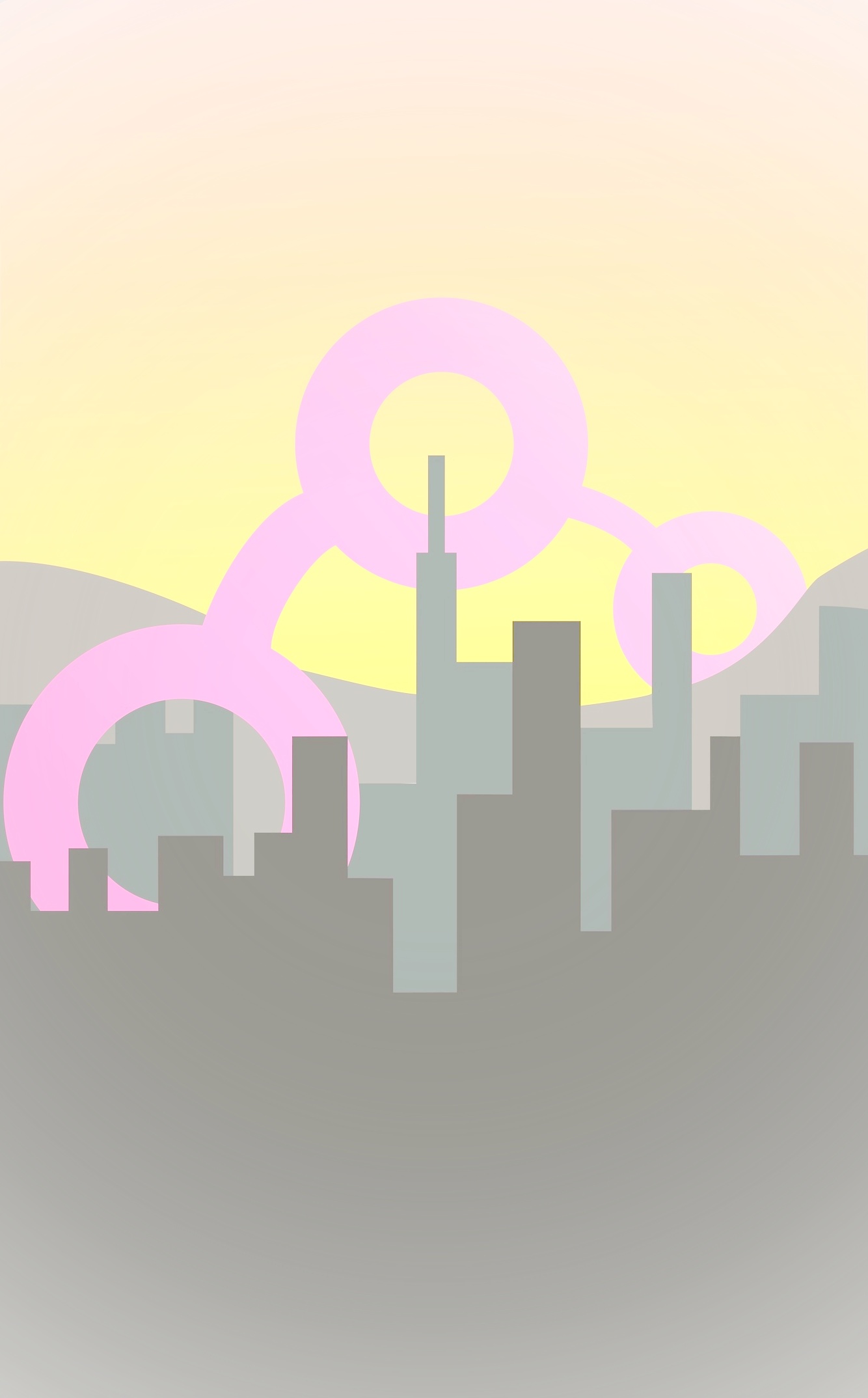 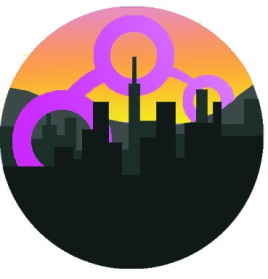 ОТКРЫТОЙ СОРЕВНОВАТЕЛЬНОЙ ТРЕНИРОВКИПО СПОРТИВНОМУ ОРИЕНТИРОВАНИЮ«Simferopol CITY-O» 4 ЭТАПОРГАНИЗАТОРЫ МЕРОПРИЯТИЙ.Спортивный актив Республики Крым.ДАТА И МЕСТО ПРОВЕДЕНИЯ.24 марта 2021 года Республика Крым, г.Симферополь, МоскольцоУЧАСТНИКИ.М-10(2011г.р. и младше),	Ж-10 (2011г.р. и младше);М-12 (2010г.р. – 2009г.р.),	Ж-12 (2010г.р. – 2009г.р.);М-14 (2008г.р. – 2007г.р.),	Ж-14 (2008г.р. – 2009г.р.);М-16 (2005г.р. – 2006г.р.),	Ж-16 (2005г.р. – 2006г.р.);М-45 (1976г.р. – 1962г.р.),	Ж-45 (1976г.р. – 1962г.р.);М-60 (1961г.р. и старше),	Ж-60 (1961г.р. и старше);М-В,					Ж-В;OPEN.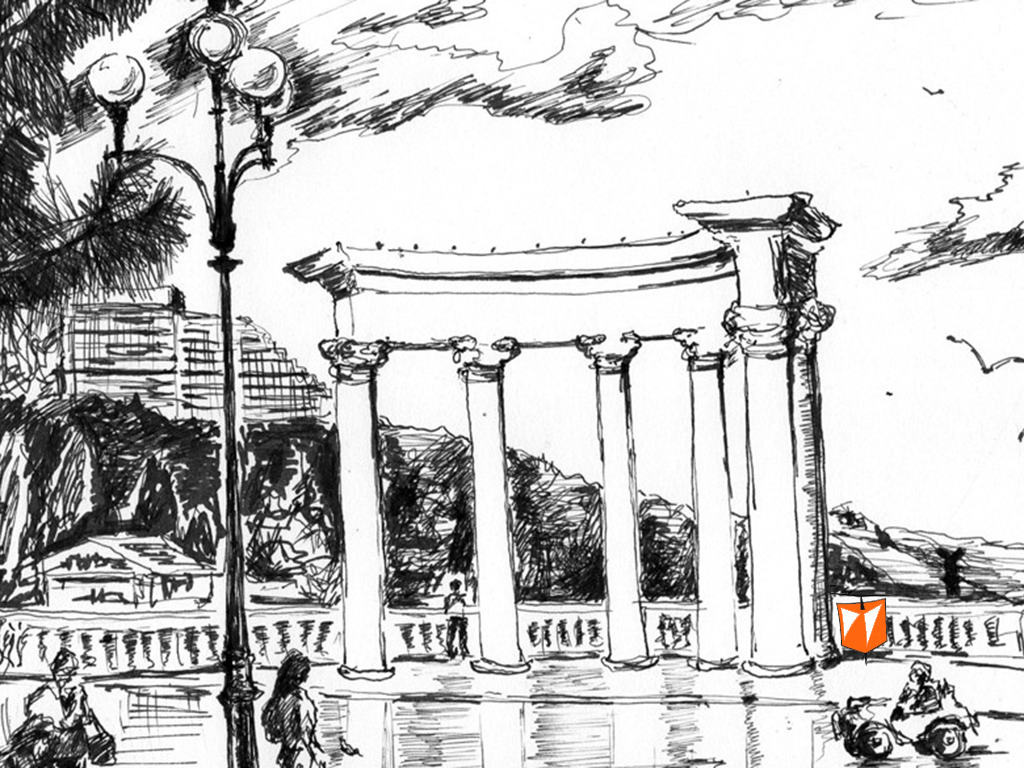 ПАРАМЕТРЫ ДИСТАНЦИЙ ОТКРЫТОЙ СОРЕВНОВАТЕЛЬНОЙ ТРЕНИРОВКИПРОГРАММА МЕРОПРИЯТИЯ:10:00 – 11:00 Старт «По-готовности»ЗАЯВКИ НА УЧАСТИЕ.Предварительная заявка должна поступить не позднее дня предшествующего старту.Адрес для предварительных электронных заявок: https://orgeo.ru/event/info/sco2021_4Главный судья открытой соревновательной тренировки:Баранник Кирилл Юрьевичтелефон +7 978 837 78 85, barannik-c@yandex.ruЭЛЕКТРОННАЯ ОТМЕТКА.Внимание! На соревновательной тренировке будет использоваться электронная отметка типа SFR. Аренда чипа – 30руб./шт.УСЛОВИЯ ФИНАНСИРОВАНИЯ.Расходы по участию в открытой соревновательной тренировке (проезд, питание, проживание, спортивное обслуживание, заявочный взнос) несут командирующие организации или сами участники.Заявочный взнос участия в открытой соревновательной тренировке «Simferopol CITY-O» по предварительной электронной заявке составляет:Члены ФСО РК (при выполнении условий членства в ФСО РК) оплачивают льготный заявочный взнос. ГруппаДистанцияДлинаКол-во КПМ-В, Ж-В, М-45A5400м23М-16, Ж-45, Ж-16B4200м15М-10, М-12, Ж-10, Ж-12, М-14, Ж-14, М-60, Ж-60C1900м10OPENAll Controls--для групп М/Ж – 10;12;14;16;60;OPEN150 рублейдля групп М/Ж – 45; В250 рублей